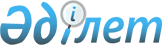 Об оказании социальной помощи отдельным категориям нуждающихся граждан, проживающим на территории Мартукского района
					
			Утративший силу
			
			
		
					Решение Мартукского районного маслихата Актюбинской области от 9 августа 2012 года № 31. Зарегистрировано Департаментом юстиции Актюбинской области 28 августа 2012 года № 3-8-157. Утратило силу решением маслихата Мартукского района Актюбинской области от 25 декабря 2013 года № 102      Сноска. Утратило силу решением маслихата Мартукского района Актюбинской области от 25.12.2013 № 102.

      В соответствии с подпунктом 15) пункта 1 статьи 6 Закона Республики Казахстан от 23 января 2001 года «О местном государственном управлении и самоуправлении в Республике Казахстан», подпунктом 4) пункта 1 статьи 56 Бюджетного кодекса Республики Казахстан от 4 декабря 2008 года районный маслихат РЕШИЛ:



      1. Оказать социальную помощь к праздничным датам отдельным категориям нуждающихся граждан, проживающим на территории Мартукского района, в нижеследующем размере:

      к Международному дню защиты детей, семьям из числа получателей государственной адресной социальной помощи, имеющим несовершеннолетних (до 18 лет) детей – 20000 (двадцать тысяч) тенге;

      к Международному дню пожилых людей, пенсионерам, получающим совместно с базовой пенсией минимальную и ниже минимальной пенсии – 10000 (десять тысяч) тенге.



      2. Единовременная социальная помощь оказывается в денежной форме за счет средств районного бюджета, путем перечисления на лицевые счета получателей.



      3. Государственному учреждению «Мартукский районный отдел занятости и социальных программ» (Алматбаева Г.А.) обеспечить реализацию настоящего решения (по согласованию).



      4. Признать утратившими силу решения районного маслихата «Об оказании социальной помощи пенсионерам, получающим пенсию ниже минимальной» от 3 февраля 2011 года № 219 (зарегистрированное в Реестре государственной регистрации нормативных правовых актов за № 3-8-128, опубликованное 17 марта 2011 года в газете «Мәртөк тынысы» № 14), «Об оказании социальной помощи малообеспеченным семьям» от 3 февраля 2011 года № 220 (зарегистрированное в Реестре государственной регистрации нормативных правовых актов за № 3-8-127, опубликованное 17 марта 2011 года в газете «Мәртөк тынысы» № 14).



      5. Настоящее решение вводится в действие по истечении десяти календарных дней со дня его официального опубликования.      Председатель сессии                Секретарь районного

      районного маслихата                     маслихата         Н.Хусаинова                         А.Исмагулов
					© 2012. РГП на ПХВ «Институт законодательства и правовой информации Республики Казахстан» Министерства юстиции Республики Казахстан
				